SEGURIDAD DE LAINFORMACIÓN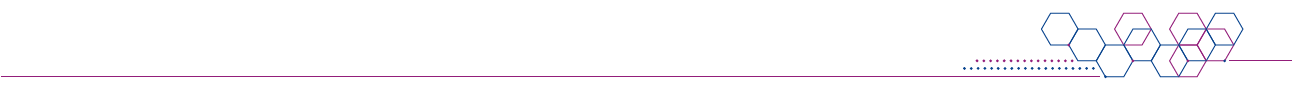 Este documento ha sido elaborado por Agesic (Agencia para el Desarrollo del Gobierno de Gestión Electrónica y la Sociedad de la Información y el Conocimiento).El Marco de Ciberseguridad es un conjunto de requisitos (requisitos normativos y buenas prácticas) que se entienden necesarios para la mejora de la seguridad de la información y la ciberseguridad. Usted es libre de copiar, distribuir, comunicar y difundir públicamente este documento, así como hacer obras derivadas, siempre y cuando tenga en cuenta citar la obra de forma específica.Política de Escritorio y pantalla limpiosObjetivoPromover conductas que colaboren con la reducción de los riesgos de acceso no autorizado, pérdida o alteración de la información. AlcanceTodo el personal de la organización y proveedores que hacen uso de escritorios, información en papel y/o medios de almacenamiento de la organización. Afecta a toda la información de la organización, independientemente de su soporte.ResponsabilidadesResponsable de seguridad de la información debe velar por el cumplimiento de la presente política, y realizar las revisiones oportunas. Gerencias son responsables de promover el cumplimiento de esta política en sus subordinados, proporcionar y mantener las condiciones necesarias con este objetivo. Deberán establecer lugares para la guarda de dispositivos, medios y de la información de uso temporal en los puestos de trabajo, proveer llaves, así como la infraestructura necesaria para salvaguardar los activos de información.Personal de la organización y proveedores son responsables por cumplir con lo establecido en la presente política.Políticas relacionadasPolítica de Destrucción de la informaciónPolítica de clasificación y manejo de la informaciónDescripciónLa información sensible o crítica, en formato papel o en medios de almacenamiento, debe ser guardada en un lugar seguro con acceso restringido, una vez utilizada.Al final de la jornada laboral, o al retirarse de su puesto de trabajo, el personal de la organización y proveedores que trabajen en el mismo deberán:Guardar todos los papeles, documentos, medios removibles o similares que se encuentran en los escritorios en los lugares previstos para tal fin y bajo llave cuando la información así lo requieraBloquear los equipos (PCs, laptops, etc.) cada vez que queden desatendidosRetirar los medios instalados en dispositivos, unidades lectoras/grabadoras o puertos y guardarlos en los lugares previstosLos dispositivos móviles (notebooks, tablets, celulares, etc.) deben quedar bajo llave, o con cables de seguridad, de forma a evitar su hurto o uso indebido, cuando estén desatendidos.La destrucción de hojas, papeles, borradores o medios con información debe asegurar la confidencialidad de la información, siguiendo los lineamientos de la política de referencia.Los documentos deben ser retirados de las bandejas de las impresoras, fax, fotocopiadoras o similares inmediatamente.CumplimientoSe destaca que el incumplimiento de la presente política aumenta la exposición de la información y el riesgo de tener un incidente de seguridad de la información. Ante la verificación de un incumplimiento la Dirección podrá tomar las medidas que se considere pertinentes, a efectos de darle el debido cumplimiento. Historial de revisiones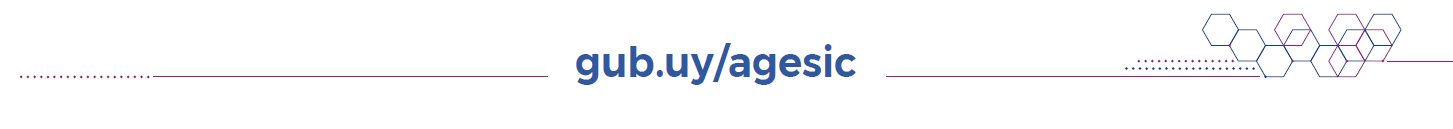 Versión2.0CategoríaPolíticaÚltima actualización27/06/2022EstadoFecha de revisiónResponsableResumen de cambios